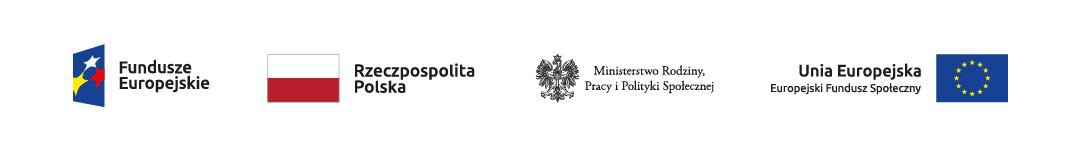 Załącznik nr 2 do UmowyOŚWIADCZENIE  ORGANIZACJI  POZARZĄDOWEJ  O ZATRUDNIANIU  W  DANYM  MIESIĄCU PRACOWNIKÓW OBJĘTYCH UMOWĄ ORAZ KOSZTACH WYNAGRODZEŃ KAŻDEGO Z TYCH PRACOWNIKÓW I NALEŻNYCH OD TYCH WYNAGRODZEŃ SKŁADEK NA UBEZPIECZENIA SPOŁECZNE, WEDŁUG STANU NA OSTATNI DZIEŃ MIESIĄCA ZA KTÓRY DOFINANSOWANIE JEST WYPŁACANE ZGODNIE Z WYMOGIEM WSKAZANYM W Art. 15zze ust. 610 oraz ust. 711.Jestem świadoma/y odpowiedzialności karnej za złożenie fałszywego oświadczenia.……………………………	……..…………………………….miejscowość, data	(czytelny podpis Wnioskodawcy/osoby reprezentującej Wnioskodawcę/pełnomocnika Wnioskodawcy)10 art. 15zze ust. 6. Dofinansowanie jest wypłacane w okresach miesięcznych, po złożeniu przez Organizację pozarządową oświadczenia o zatrudnianiu w danym miesiącu pracowników objętych umową (…)   oraz kosztach wynagrodzeń każdego z tych pracowników i należnych od tych wynagrodzeń składek na ubezpieczenia społeczne, według stanu na ostatni dzień miesiąca, za który dofinansowanie jest wypłacane.11 art.  15zze  ust.  7.  Organizacja  pozarządowa  jest  obowiązana  do  utrzymania  w  zatrudnieniupracowników objętych umową (…) przez okres dofinansowaniaKlauzula informacyjna dot. przetwarzania danych osobowychNazwa organizacji pozarządowejAdres siedziby organizacji pozarządowejUlica,nr domu/nr lokaluAdres siedziby organizacji pozarządowejKod pocztowyAdres siedziby organizacji pozarządowejMiejscowośćAdres siedziby organizacji pozarządowejPowiatAdres siedziby organizacji pozarządowejWojewództwoNumer Krajowego Rejestru SądowegoNumer identyfikacji podatkowej NIPNumer telefonu kontaktowegoAdres e-mailNumer umowyLiczba zatrudnianych w danym miesiącupracowników objętych umową……………… osób……………… osóbOkres za który składane jest oświadczenieod	……. /..…. / 2020 r. do   ……. /……. /2020 r.od	……. /..…. / 2020 r. do   ……. /……. /2020 r.Koszty wynagrodzeń każdego z pracowników objętych umową w danym miesiącu i należnych od tych wynagrodzeń składek na ubezpieczenia społeczne, według stanu na ostatni dzień miesiąca, za który dofinansowanie jest wypłacane, znajdują się w załączniku nr 2 do wniosku. Załącznik ten zawiera również informacje o liczbie pracowników objętych umową.Koszty wynagrodzeń każdego z pracowników objętych umową w danym miesiącu i należnych od tych wynagrodzeń składek na ubezpieczenia społeczne, według stanu na ostatni dzień miesiąca, za który dofinansowanie jest wypłacane, znajdują się w załączniku nr 2 do wniosku. Załącznik ten zawiera również informacje o liczbie pracowników objętych umową.Koszty wynagrodzeń każdego z pracowników objętych umową w danym miesiącu i należnych od tych wynagrodzeń składek na ubezpieczenia społeczne, według stanu na ostatni dzień miesiąca, za który dofinansowanie jest wypłacane, znajdują się w załączniku nr 2 do wniosku. Załącznik ten zawiera również informacje o liczbie pracowników objętych umową.Zgodnie z art. 13 ust. 1 i 2 rozporządzenia Parlamentu Europejskiego i Rady (UE) 2016/679 z dnia 27 kwietnia2016  r.  w  sprawie  ochrony  osób  fizycznych  w  związku  z  przetwarzaniem  danych  osobowych  i w  sprawie swobodnego przepływu takich danych oraz uchylenia dyrektywy 95/46/WE poniżej przekazuję następujące informacje:Zgodnie z art. 13 ust. 1 i 2 rozporządzenia Parlamentu Europejskiego i Rady (UE) 2016/679 z dnia 27 kwietnia2016  r.  w  sprawie  ochrony  osób  fizycznych  w  związku  z  przetwarzaniem  danych  osobowych  i w  sprawie swobodnego przepływu takich danych oraz uchylenia dyrektywy 95/46/WE poniżej przekazuję następujące informacje:TOŻSAMOŚĆ ADMINISTRATORAAdministratorem  Pani/  Pana  danych  osobowych  jest  powiatowy  urząd pracy, do którego został złożony wniosek lub z którym zawarta została umowa o dofinansowanie oraz Instytucja Zarządzająca Programem Operacyjnym finansowanym z    EFS właściwa ze względu na źródło finansowania     wsparcia,     określone     w     załączniku     3     do     umowy o dofinansowanie.DANE KONTAKTOWE ADMINISTRATORAZ administratorem danych można się skontaktować poprzez adres mailowy podany na stronie internetowej urzędu, do którego został złożony wniosek lub z którym zawarta została umowa o dofinansowanie, lub pisemnie na adres siedziby administratora.DANE KONTAKTOWE INSPEKTORA OCHRONY DANYCHZ Inspektorem Ochrony Danych można się kontaktować we wszystkich sprawach dotyczących przetwarzania danych osobowych w  szczególności w zakresie  korzystania  z  praw  związanych  z ich  przetwarzaniem poprzez adres mailowy inspektora podany na stronie internetowej urzędu lub pisemnie na adres siedziby administratora.CELE PRZETWARZANIA DANYCHPani/Pana dane będą przetwarzane w celu udzielenia i realizacji umowy dofinansowania, w tym potwierdzania kwalifikowalności wydatków, wnioskowania    o    płatności    do    Komisji    Europejskiej,    raportowania o nieprawidłowościach,     ewaluacji,      monitoringu,     kontroli,      audytu, sprawozdawczości oraz realizacji obowiązku informacyjnego dotyczącego przekazywania do publicznej wiadomości informacji o podmiotach uzyskujących wsparcie z EFS.PODSTAWA PRAWNA PRZETWARZANIA DANYCHPodstawą  prawną  przetwarzania  danych  jest  art.  6  ust.  1  lit.  e  RODOw związku z:•	art.   15   zzb   ustawy   z   dnia   2   marca   2020   r.   o   szczególnych rozwiązaniach   związanych   z    zapobieganiem,   przeciwdziałaniem i zwalczaniem COVID-19, innych chorób zakaźnych oraz wywołanych nimi sytuacji kryzysowych (Dz.U. poz. 374 z późn. zm.)•	rozporządzeniem Parlamentu Europejskiego i Rady (UE) nr 1303/2013 z dnia 17 grudnia 2013 r. ustanawiającym wspólne przepisy dotyczące Europejskiego Funduszu Rozwoju Regionalnego, Europejskiego Funduszu Społecznego, Funduszu Spójności, Europejskiego Funduszu Rolnego na rzecz Rozwoju Obszarów Wiejskich oraz Europejskiego Funduszu  Morskiego  i Rybackiego  oraz  ustanawiającego  przepisy ogólne dotyczące Europejskiego Funduszu Rozwoju Regionalnego, Europejskiego      Funduszu      Społecznego,      Funduszu      Spójności i Europejskiego Funduszu Morskiego i Rybackiego oraz uchylającego rozporządzenie   Rady   (WE)   nr 1083/2006   (Dz.   Urz.   UE   L   347 z 20.12.2013, str. 320, z późn zm.),•	rozporządzeniem Parlamentu Europejskiego i Rady (UE) nr 1304/2013 z dnia 17 grudnia 2013 r. w sprawie Europejskiego Funduszu Społecznego i uchylającego rozporządzenie Rady (WE) nr 1081/2006 (Dz. Urz. UE L 347 z 20.12.2013, str. 470, z późn. zm.),•	ustawą  z  dnia  11  lipca  2014  r.  o  zasadach  realizacji  programów w zakresie    polityki    spójności    finansowanych    w    perspektywie finansowej 2014–2020 (Dz. U. z 2017 2018 r. poz. 14601431, z późn. zm.),•	rozporządzeniem wykonawczym Komisji (UE) nr 1011/2014 z dnia 22 września 2014 r. ustanawiającym szczegółowe przepisy wykonawcze do   rozporządzenia   Parlamentu   Europejskiego   i   Rady   (UE)   nr1303/2013 w  odniesieniu do  wzorów służących do  przekazywaniaKomisji określonych informacji oraz szczegółowe przepisy dotyczące wymiany      informacji      między      beneficjentami      a instytucjami zarządzającymi, certyfikującymi, audytowymi i pośredniczącymi (Dz. Urz. UE L 286 z 30.09.2014, str. 1).ODBIORCY DANYCHPani/Pana dane osobowe mogą być przekazywane innym podmiotom na podstawie obowiązujących przepisów (przykład: sądowi, Policji, instytucjom kontrolnym). Dane osobowe nie będą przekazywane do państwa trzeciego.OKRES PRZECHOWYWANIA DANYCHPani/Pana   dane   będą   przetwarzane   przez   okres   realizacji   umowy o dofinansowanie, począwszy od dnia złożenia wniosku do dnia zakończenia realizacji umowy, a następnie przez okres wymagany do rozliczenia środków finansowych pochodzących z funduszy europejskich. Ponadto będą przetwarzane w okresie przewidzianym   dla archiwizacji dokumentów wchodzących do narodowego zasobu archiwalnego.PRAWA OSOBY, KTÓREJ DANE DOTYCZĄMa Pan/Pani prawo dostępu do treści swoich danych i ich sprostowania, usunięcia lub ograniczenia przetwarzania jeżeli spełnione są przesłanki określone w art. 16 i 18 RODO.PRAWO WNIESIENIA SKARGI DO ORGANU NADZORCZEGOPrzysługuje Pani/Panu również prawo wniesienia skargi do organu nadzorczego zajmującego się ochroną danych osobowych w państwie członkowskim Pani/Pana zwykłego pobytu, miejsca pracy lub miejsca popełnienia domniemanego naruszenia, którym jest:Prezes Urzędu Ochrony Danych Osobowych (PUODO)Adres: Stawki 2, 00-193 WarszawaTelefon: 22 531 03 00INFORMACJA O DOWOLNOŚCI LUB OBOWIĄZKU PODANIA DANYCHPodanie danych osobowych jest dobrowolne, jednakże ich przetwarzaniejest warunkiem podpisania umowy o dofinansowanie i jej realizacji.